共享仪器平台FlowJo多色调补偿及常见实验分析演示线上培训通知生物医学测试中心共享仪器平台将于2022年10月21日（周五）9:30-11:30在线上腾讯会议举行FlowJo流式数据分析软件的常见实验分析培训。为了更好地满足学生们的需求，使大家更快速、更有效地处理流式数据，共享仪器平台现举办小型流式数据分析软件FlowJo V10的基础操作培训，欢迎同学们报名参加。培训软件：FlowJo流式数据分析软件培训内容：FlowJo流式常见实验类型的数据分析及多色补偿调节等。培训时间：2022年10月21日（周五）9:30-11:30培训方式：线上-腾讯会议联系电话：季老师13021308670、焦老师18801155582 jijiaojiao#mail.tsinghua.edu.cn（发送邮件时请将“#”替换成“@”）报名方式：访问链接： https://gxyqtsinghua.mikecrm.com/1KEycrP或扫描二维码：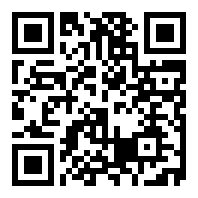 	备注：报名截止时间为2022年10月20日16:00，报名截止后将通过邮件进行确认并发送培训链接。共享仪器平台生物医学测试中心